1 申請者基本情報 Applicant Information	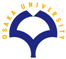 1-1 氏名 （パスポート表記名） Full Name（As written in your passport）	姓、名、ミドルネームはパスポート記載のローマ字・アルファベット表記で記入してください。1-2　性別　Gender	□ 男　Male	□ 女 Female1-3  生年月日　Date of Birth1-4 国籍 Nationality	日本国籍保持者ですか？ 	□ はい Yes 	□ いいえ  NoDo you hold Japanese nationality? 	➥	留学ビザは取得できません。日本のパスポートで入国してください。If yes, you cannot acquire a Student VISA. Please enter Japan with your Japanese passport.1-5 Contact E-mail Address今後の連絡に使用するメールアドレス  Email address to be used for future contact with us1-６ 現住所 Current Address1-7 帰省先住所 Permanent Address1-8 緊急時の連絡先 Emergency Contact1-9 日本在住の近親者または友人等の有無　Relatives or friends in Japan if any1-10 日本・本国間の往復旅費の負担者　Source of financial support for travel expenses1-11 病気・その他の場合の費用負担者　Health insurance provider or source of financial support for medical expenses2  所属大学情報 Home University Information3 高等教育機関等の学歴  Educational Background 卒業した大学、転入前の大学など、前に在籍していた大学等の情報を入力してください。Please give us the information about your educational background.※ 兵役、インターンシップ、職歴等、上の表には当てはまらない履歴は、以下に記入してください。※ Briefly describe your work experiences, military service or internship activities.４ 言語能力  Language Proficiency表の中で自分の言語能力について適当なものに✔印をつけてください。Please evaluate your own language level and make ✔ where appropriate.※ TOEFL, IELTS, PTE, JLPTなどの外国語試験のスコアがあれば記載してください。※ Please write the results of any foreign language exams/tests that you have taken such as TOEFL, IELTS, PTE, JLPT.5  留学期間  Intended Period of Exchange交換留学生として留学を希望する期間を選択してください。Please select your status and study period as an exchange student at Osaka University. 6　留学希望理由および学習計画等 ESSAY: Motives for Exchange Study大阪大学人間科学部/人間科学研究科に留学を希望 する動機および交換留学中の学習計画を記入してください。
Summarize the motivations that led you to apply to the School / Graduate School of Human Sciences　and Describe your study/ research plan during your stay in Japan7 　希望担当教員　 List the names of faculty members you wish to be your mentor during your stay at Osaka University.         教員一覧　→　https://www.hus.osaka-u.ac.jp/ja/applicants_for_graduate/major.html　　     List of faculty members >> https://www.hus.osaka-u.ac.jp/en/applicants_for_graduate/major.html １．　　　　　　　　　　　　　　　　　　　　　　　　　　　　２．　　　　　　　　　　　　　　　　　　　　　　　　　　　　8　宣誓 Declaration私は以下について誓約いたします。I hereby declare that : この願書に記載した内容はすべて偽りなく、真実です。      - my statements on this application are true and correct.大阪大学で学ぶすべての期間において、大阪大学の規定や教職員の指示に従います。      - once I am successfully enrolled in the university, I will respect all	university regulations and the instructions of the university staff.大阪大学への学費は免除されますが、留学中に発生するその他の雑費、住居費などは個人で負担いたします。      - although I do not pay for tuition to Osaka University, I am fully responsible 	for any other educational and living expenses during my study period at 	Osaka University日付							署名Date (yyyy/mm/dd):                              Your Signature：                                  9　履修希望科目　Course you wish to register※このページは特別聴講学生のみ記入してください。特別研究学生は記入しないでください。　This section is for SPECIAL AUDITOR applicants. Special Research Students should leave this page blank.入学要件として、各学期14単位以上履修する計画をたてる必要があります。留学年度のシラバスがまだ公開されていない場合、前年度のシラバスを参考に科目をリストアップしてください。（各学期7単位以上は人間科学部・研究科の授業から選ぶこと。）※このリストは、暫定的なものですので、履修登録期間に変更可能です。こちらより変更をお願いすることもあります。https://koan.osaka-u.ac.jp/syllabus_ex/campusPlease list the courses you wish to take in the school/graduate school of Human Sciences. You should take classes that would sum up to the minimum of 14　credits per semester. If the course information for the coming academic year is not available, please see previous year’s course information and list the　course of your choice.　(You should choose at least 7 credit units from the list of te classes offered by School/Graduate School of Human Sciences.)※　This is the tentative list. You may change it or we may ask you to change it during course registration period.https://koan.osaka-u.ac.jp/syllabus_ex-e/campus2024年度　秋冬学期　 Fall＆Winter Term 20242025年度　春夏学期　 Spring&Summer Term 2025姓 Family Name名 First Nameミドルネーム Middle Name漢字氏名 
Name in Chinese Characters 
(if applicable)カタカナ氏名　(Name in Katakana)yyyy/mm/dd国　Country国　Country住所　Address                                                                   郵便番号　Postal Code住所　Address                                                                   郵便番号　Postal Code住所　Address                                                                   郵便番号　Postal Code住所　Address                                                                   郵便番号　Postal Code住所　Address                                                                   郵便番号　Postal Code住所　Address                                                                   郵便番号　Postal CodePhone FAXPhone Country CodeCountry CodePhone numberFAXCountry CodeFax number国　Country国　Country住所　Address                                                                   郵便番号　Postal Code住所　Address                                                                   郵便番号　Postal Code住所　Address                                                                   郵便番号　Postal Code住所　Address                                                                   郵便番号　Postal Code住所　Address                                                                   郵便番号　Postal Code住所　Address                                                                   郵便番号　Postal CodePhone FAXPhone Country CodeCountry CodePhone numberFAXCountry  CodeFax number氏名　Full Name氏名　Full Name氏名　Full Name続柄　Relationship続柄　Relationship続柄　Relationship国　Country国　Country住所　Address                                                                   郵便番号　Postal Code住所　Address                                                                   郵便番号　Postal Code住所　Address                                                                   郵便番号　Postal Code住所　Address                                                                   郵便番号　Postal Code住所　Address                                                                   郵便番号　Postal Code住所　Address                                                                   郵便番号　Postal CodePhone FAXPhone Country CodeCountry CodeCountry CodePhone numberFAXCountry CodeFax numberE-mail　addressE-mail　addressE-mail　address氏名Name本人との関係Relationship連絡先Contact Information連絡先Contact Information電話番号Phone現住所Address電話番号Phone現住所Address電話番号Phone現住所Address氏名Name本人との関係Relationship連絡先Contact Information連絡先Contact Information電話番号Phone現住所Address電話番号Phone現住所Address氏名Name本人との関係Relationship連絡先Contact Information連絡先Contact Information電話番号Phone現住所Address電話番号Phone現住所Address在籍大学　Home University在籍大学　Home University現在の所属　Current Affiliation現在の所属　Current Affiliation現在の所属　Current Affiliation現在の所属　Current Affiliation現在の所属　Current Affiliation学部/研究科
School/Graduate School/Faculty学部/研究科
School/Graduate School/Faculty現在の学年
Current school grade学部生　/　院生Undergraduate　/ 　Graduate  卒業予定年月Expected Graduation date yyyy/mmyyyy/mm学校
Institution学校名  および  所在地
Name and location of the institution規定修了年限
Required Schooling duration入学
Entrance date卒業・修了
Completion date高等・専門教 育機関 
University / CollegeName: Location: Major:yearsyyyy/mmyyyy/mm高等・専門教 育機関 
University / CollegeName: Location: Major:yearsyyyy/mmyyyy/mm高等・専門教 育機関 
University / CollegeName: Location:Major:yearsyyyy/mmyyyy/mm日本留学経験Study in JapanName: Location:Major:yearsyyyy/mmyyyy/mm言語
Language言語
Language母語
Native母語
Native流暢
Excellent流暢
Excellent上級
Advanced上級
Advanced上級
Advanced中級
Intermediate初級
Primary初級
Primary日本語 Japanese読みReading読みReading日本語 Japanese書きWriting書きWriting日本語 Japanese会話 Conversation会話 Conversation英語 English英語 English英語 Englishその他Other（　　　　　　　　　　　　）その他Other（　　　　　　　　　　　　）その他Other（　　　　　　　　　　　　）身分　Status留学期間/Study or Research Period留学期間/Study or Research Period身分　StatusEnrollmentTermination☐ 特別聴講学生/Special Auditor
（学部/Undergraduate Level）From October, 2024☐  to March, 2025☐ 特別聴講学生/Special Auditor
（学部/Undergraduate Level）From October, 2024☐  to September, 2025☐特別聴講学生/Special Auditor
（大学院/Graduate Level）From October, 2024☐　to March, 2025☐特別聴講学生/Special Auditor
（大学院/Graduate Level）From October, 2024☐  to September, 2025☐ 特別研究学生/Special　Researcher
（大学院のみ/Graduate Level　Only）※単位取得なし　Non-Credit basedFrom October, 2024☐　to March, 2025☐ 特別研究学生/Special　Researcher
（大学院のみ/Graduate Level　Only）※単位取得なし　Non-Credit basedFrom October, 2024☐  to September, 2025開講所属School offers the course時間割コードCurriculum Code科目名開講所属School offers the course時間割コードCurriculum Code科目名